Important for the application The hot water steam emerges at around 100 °C and is cooled down with increasing distance. In order to combat viruses effectively, the nozzle must therefore be guided directly over the surface. It is also important to ensure a sufficient cleaning duration and to choose a steaming duration of 30 seconds on one area with the maximum steam setting. The microfibre pads used must then be washed at a temperature of at least 60 °C in a standard wash programme (not Eco).  Positive side effects Steam cleaners only need electricity and water and can be used for an almost unlimited time irrespective of the availability of disinfectants. As steam cleaners do not work with chemical cleaning agents, their application protects the users and their breathing, thus ensuring a comfortable room climate. Potentially allergic reactions from cleaning agent residues are also prevented, e.g. for children who play on the floor. Allergy sufferers benefit from the fact that the steam binds the dust and thus reduces the dispersal of allergens.    
Steam cleaners and steam vacuum cleaners only need electricity and water and can be used for an almost unlimited time irrespective of the availability of disinfectants.Press ContactAlfred Kärcher SE & Co. KGAlfred-Kärcher-Str. 28-4071364 Winnenden, Germany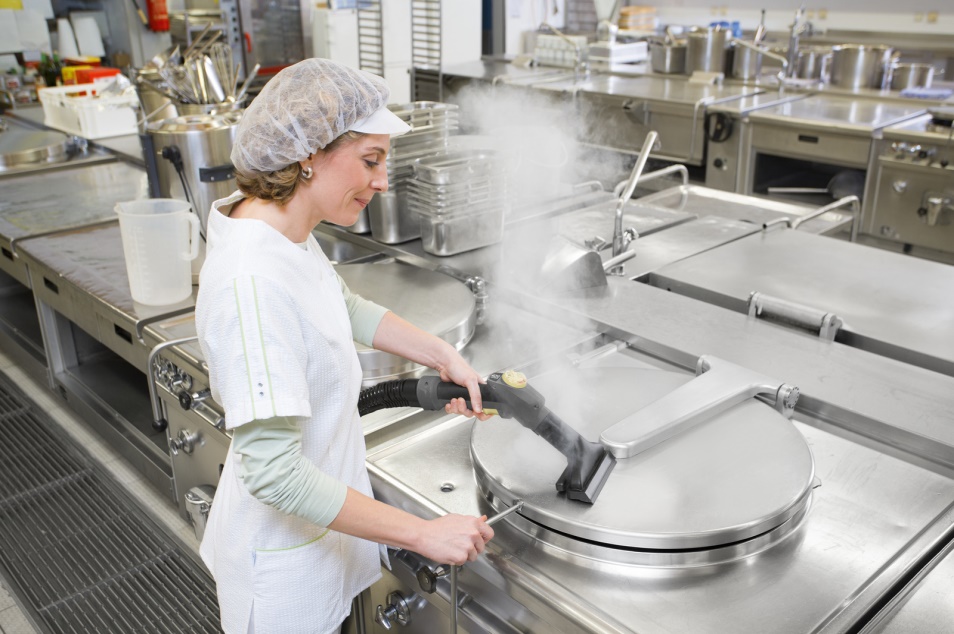 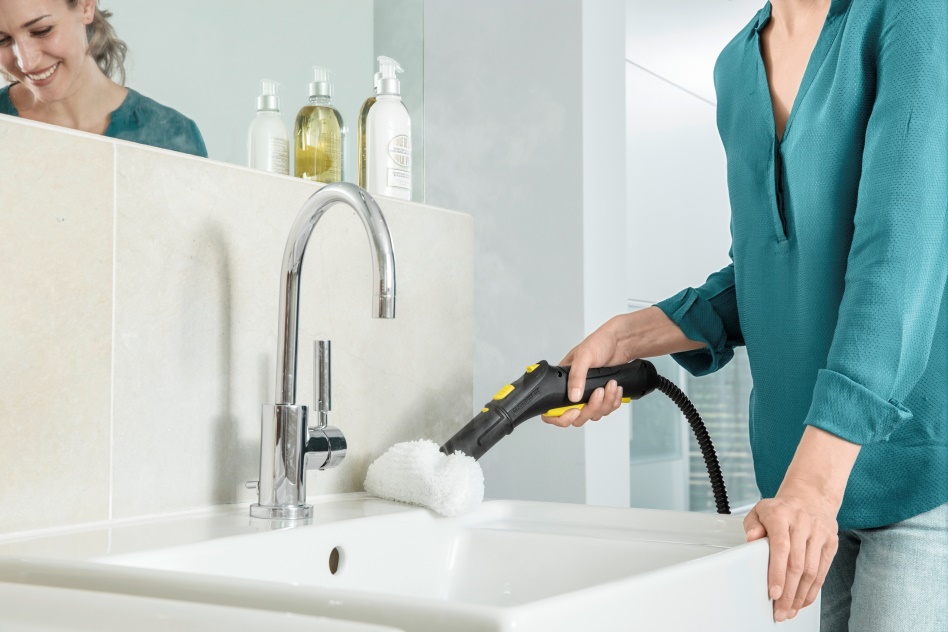 